СОВЕТ ДЕПУТАТОВ ГОРОДСКОГО ОКРУГА ЭЛЕКТРОСТАЛЬМОСКОВСКОЙ   ОБЛАСТИР Е Ш Е Н И ЕВ соответствии с Налоговым кодексом Российской Федерации, Федеральным законом от 06.10.2003 № 131-ФЗ «Об общих принципах организации местного самоуправления в Российской Федерации», Уставом городского округа Электросталь Московской области, Совет депутатов городского округа Электросталь Московской области РЕШИЛ:Внести в решение Совета депутатов городского округа Электросталь Московской области от 31.10.2017 № 216/37 «Об установлении земельного налога» (с изменениями от 24.10.2018 № 311/50, от 31.07.2019 № 375/60, от 27.11.2019 № 394/64, 26.02.2020 № 411/70, от 05.08.2020 № 442/75, от 25.10.2023 N 295/45) изменение, дополнив пункт 4 подпунктом следующего содержания:         «4.4 Уменьшается налоговая база на величину кадастровой стоимости 600 квадратных метров площади земельного участка, находящегося в собственности, постоянном (бессрочном) пользовании или пожизненном владении налогоплательщиков, относящихся к военнослужащим, из числа мобилизованных и лиц, заключивших контракт о добровольном содействии в выполнении задач, возложенных на Вооруженные Силы Российской Федерации, принимавших участие в специальной военной операции на территориях Донецкой Народной Республики, Луганской Народной Республики, Запорожской области, Херсонской области и Украины. Льгота применяется в отношении одного земельного участка, предназначенного для индивидуального жилищного строительства, ведения личного подсобного хозяйства, садоводства или огородничества и не используемого в предпринимательской деятельности.»Опубликовать настоящее решение на официальном сайте городского округа Электросталь Московской области в информационно-коммуникационной сети «Интернет» по адресу: www.electrostal.ru.Настоящее решение вступает в силу через один месяц после его официального опубликования и распространяется на правоотношения, возникшие с 1 января 2023 года.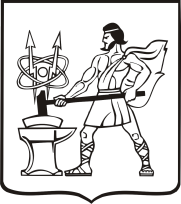 от№О внесении изменения в решение Совета депутатов городского округа Электросталь Московской области от 31.10.2017 № 216/37 «Об установлении земельного налога»Председатель Совета депутатовгородского округаО.И. МироничевГлава городского округаИ.Ю. Волкова